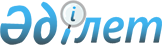 О внесении дополнений в постановление Правительства Республики Казахстан от 29 октября 2007 года № 1002
					
			Утративший силу
			
			
		
					Постановление Правительства Республики Казахстан от 31 декабря 2008 года № 1310. Утратило силу постановлением Правительства Республики Казахстан от 18 февраля 2016 года № 79      Сноска. Утратило силу постановлением Правительства РК от 18.02.2016 № 79 (вводится в действие по истечении десяти календарных дней после дня его первого официального опубликования).      Правительство Республики Казахстан ПОСТАНОВЛЯЕТ: 



      1. Внести в постановление Правительства Республики Казахстан от 29 октября 2007 года № 1002 "Об утверждении перечня государственных предприятий исправительных учреждений, у которых приобретаются производимые, выполняемые, оказываемые товары, работы, услуги, а также перечня и объемов товаров, работ, услуг, приобретаемых у производящих, выполняющих, оказывающих их государственных предприятий исправительных учреждений" следующие дополнения: 



      в перечне и объемах товаров, работ, услуг, приобретаемых у производящих, выполняющих, оказывающих их государственных предприятий исправительных учреждений, утвержденном указанным постановлением: 



      строку, порядковый номер 45 "Постельные принадлежности:", дополнить абзацем следующего содержания: 

  "                                                                  "; 



       строку, порядковый номер 46 "Спецодежда для работников здравоохранения:", дополнить абзацем следующего содержания: 

 "                                                           "; 



      строку, порядковый номер 47 "Одежды рабочие:", дополнить абзацами следующего содержания: 

 "                                                            "; 



      строку, порядковый номер 69 "Сельскохозяйственные машины и запасные части к ним:", дополнить абзацами следующего содержания: 

 "                                                            "; 



       строку, порядковый номер 71 "Промышленные строительные товары:", дополнить абзацами следующего содержания: 

 "                                                            "; 



      дополнить строками, порядковые номера 87, 88, 89, 90, 91, 92, 93, 94, 95, 96, 97, 98, 99, 100, 101, 102, 103, 104, 105, 106, 107, 108, 109, 110, 111, 112, 113, 114, 115, 116, 117, 118, 119, 120, 121, 122, 123, 124, 125, 126, 127, 128, 129, 130, 131, 132, 133, 134, 135, 136, 137, 138, 139, 140, 141, 142, 143, 144, 145, 146, 147, 148, 149, 150, 151, 152, 153, 154, 155, 156, 157, 158, 159, 160, 161, 162, 163, 164, следующего содержания: 

  "                                                              ". 

      2. Настоящее постановление вводится в действие со дня подписания.       Премьер-Министр 

      Республики Казахстан                       К. Масимов 
					© 2012. РГП на ПХВ «Институт законодательства и правовой информации Республики Казахстан» Министерства юстиции Республики Казахстан
				покрывало штук 50000 костюм хирурга штук 20000 халат рабочий штук 50000 белье нательное комплект 50000 летний головной убор штук 50000 борона БНТ-1,5 A штук 1000 борона БНТ-2 A штук 1000 борона БНТ-3 A штук 1000 долото на плоскорез "Лемкен" штук 30000 лемех на плоскорез "Лемкен" штук 30000 палец КУН штук 6000 пеноблок м3 60000 пескоблок м3 60000 полистеролблок м3 60000 87 Грейдерные ножи штук 20000 88 Ролики подшипниковые поддерживающие 

095М-5035А штук 15000 89 Ролики подшипниковые поддерживающие 

095М-5050-00 штук 15000 90 Ролики ребордные для рельсовозного 

состава 1846.03.01.СБ штук 15000 91 Ролики безребордные для рельсовозного 

состава 1846.04.01.СБ штук 15000 92 Ролики направляющие для СМ-2 штук 20000 93 Ролики опорные штук 20000 94 Ролики 1846.10.01 СБ штук 15000 95 Пластина ленты транспортера для СМ-2 штук 8000 96 Пластина ленты транспортера 095-5030-01 BE штук 15000 97 Корпус подшипника штук 2000 98 Звездочки цепные штук 5000 99 Шайба тарельчатая для верхнего строения 

путей штук 80000 100 Шайба плоская для верхнего строения путей штук 400000 101 Скоба обвязочная штук 3000000 102 Скоба шпальная штук 2000000 103 Полоз для тормозного башмака штук 100000 104 Шторы штук 50000 105 Носки вязанные пар 20000 106 Свитер, пуловер штук 10000 107 Фурнитура для швейных изделий штук 500000 108 Черенок кувалды штук 50000 109 Черенок лопаты штук 50000 110 Черенок путейских молотков штук 50000 111 Табуpeт штук 50000 112 Комплект опалубки стеновой м2 30000 113 Комплект опалубки для колонн м2 30000 114 Металлоконструкции тонн 250000 115 Закладные изделия штук 200000 116 Крепежные изделия тонн 100 117 Кронштейн штук 500000 118 Уловитель строительный штук 8000 119 Радиатор отопления штук 25000 120 Трубные быстроразъемные соединения комплект 10000 121 Лестница (металлическая, деревянная и др.) штук 3000 122 Турникет штук 100000 123 Спиральный барьер безопасности АСКЛ 

«Егоза» п.м. 200000 124 Плоский барьер безопасности м2 10000 125 Плоское заграждение «Акация» м2 3000 126 Мобильный заградительный барьер «Жало» п.м. 17000 127 Люк металлический штук 10000 128 Рекламный щит штук 1500 129 Указатели километровые штук 15000 130 Столбики сигнальные штук 30000 131 Конус предупредительный штук 30000 132 Столб фонарный штук 15000 133 Роликовые опоры штук 50000 134 Скользящие опоры штук 30000 135 Вагончик для бытовых нужд штук 120 136 Павильон штук 200 137 Прилавок штук 3000 138 Сторожевой домик штук 500 139 Сварочный трансформатор штук 4000 140 Стеллаж штук 25000 141 Урна штук 50000 142 Шкаф металлический штук 15000 143 Насадка ВЗП штук 200000 144 Декоративные элементы штук 800000 145 Емкость металлическая штук 8000 146 Опечатывающие устройства штук 50000 147 Изделия ТНП из пластмассы тонн 250 148 Сухой картофель тонн 600 149 Сухие овощи и фрукты тонн 500 150 Соленые овощи тонн 500 151 Огурцы тонн 1000 152 Помидоры тонн 1000 153 Соленая рыба тонн 600 154 Свежая рыба тонн 10000 155 Копчености тонн 600 156 Мясо тонн 10000 157 Услуги химчистки тыс. 

тенге 50000 158 Прачечные услуги тыс. 

тенге 50000 159 Услуги по ремонту и подгонке одежды тыс. 

тенге 10000 160 Услуги по ремонту и техобслуживанию 

сельхозтехники тыс. 

тенге 10000 161 Обслуживание инженерно-технических 

сооружений тыс. 

тенге 150000 162 Восстановление остряков Р50, Р65 для 

стрелочных переводов штук 500000 163 Оказание услуг по резке металла тонн 900000 164 Услуги по сборке и ремонту пожарной 

автотехники, пожарного оборудования и 

инвентаря, изготовление пожарных 

указателей и знаков. тыс. 

тенге 1000000 